1. Стиль (странный, причудливый)  в европейском искусстве конца XVI – середины XVIII века. Для него характерно тяготение к ансамблю и синтезу искусств, большая степень взаимопроникновения архитектуры, скульптуры, живописи.1. барокко2. классицизм3. романтизм4. реализм2. Идейно-художественное направление и стиль в европейском искусстве  XVII века; рассматривал античность как этическую и художественную норму.1. барокко2. классицизм3. романтизм4. реализм3. Создал лучший архитектурный ансамбль Италии XVII века – площадь перед собором Святого Петра в Риме1. Ф. Растрелли2. Микеланджело3. Лоренцо Бернини4. Х. Рибера4. Безоговорочно признаёт за реальными образами право быть «воспетыми» в высоком искусстве. Единственный источник творчества для него- окружающая действительность, которую нельзя рассматривать через призму классических идеалов.1. Микеланджело да Караваджо2. Карраччи3. Хусепе Рибера4. Диего Веласкес 5.Соотнесите название картины  и их автора:6. Какой знаменитый музей находится в Зимнем Дворце?1. Кунсткамера2. Музей игрушек3. Оружейная палата4. Эрмитаж7. Кто сыграл огромную роль в развитии стиля барокко в России?1. В.И. Баженов2. М.Ф. Казаков3. Ф. Растрелли4. А. Ринальди8. Какая черта не свойственно искусству классицизма?1. высший образец – античная культура2. пышная декорировка3. симметрия4. соразмерность частей 9. Укажите имя русского архитектора 18 века, по проектам которого построены Смольный монастырь и Зимний дворец в Петербурге, Екатерининский дворец в Царском селе? 1. М.Ф. Казаков 2. В.В. Растрелли 3. В.И. Баженов 4. И.Е. Старов 10. В каком архитектурном стиле построен Зимний дворец в Петербурге? 1. классицизм 2. ампир 3. барокко 4. русско-византийский 11. «Он создал первый университет. Он, можно сказать, сам был первым нашим университетом», - эти слова А.С. Пушкина относятся к …1. М.В. Ломоносову 2. И.И. Шувалову 3. И.П. Кулибину 4. Н.И. Новикову 12. Автором поэмы « Медный всадник» является А.С. Пушкин. А кто автор знаменитого скульптурного творения – памятника Петру I в Петербурге? 1. И.П. Мартос 2. К.Б. Растрелли 3. Ф.И. Шубин 4. Э.М. Фальконе13. Кто из перечисленных ниже лиц были выдающимися художниками-портретистами XVIII в.?1. Ф. Рокотов, Р. Левицкий2. В. Баженов, М. Казаков3. В. Растрелли, И. Старов4. В. Тредиаковский, А. Сумароков14. Автор первого известный автопортрет в русской живописи «Автопортрет с женой»1. И.Я. Вишняков 2. Д.Г. Левицкий 3. А.М. Матвеев 4. Ф.С. Рокотов15. Самым значительным событием, повлиявшим на культуру России в первой половине XIX века явилось:1. Отечественная война 1812 года;     2. Выступление декабристов;       3. правление Александра I.16. Коллекцию русской живописи, получившую в дальнейшем мировую известность,  в 1856 году начинает собирать:1. П.Н. Демидов;                        2. П.М. Третьяков;                           3. Александр I.17. Направление искусства, обращённое не к разуму, а к чувствам, называется:1. классицизм		2. романтизм		3. сентиментализм		4. реализм18.Соотнесите название картины  и их автора:19. Первый русский художник, начавший работать на воздухе. Это были первые шаги на пути завоевания пленэра1. Павел Федотов2. Алексей Венецианов3. Сильверст Щедрин4. Карл Брюллов 6. Василий Тропинин20. Известна его роль в развитии русской реалистической живописи. Образы русских крестьян и русской природы. Работа с натуры1. Павел Федотов2. Алексей Венецианов3. Сильверст Щедрин4. Карл Брюллов 6. Василий Тропинин21. Предшественник критического реализма в русской живописи. Писал бытовые картины как сатирическое изображение различных слоёв общества1. Павел Федотов2. Алексей Венецианов3. Сильверст Щедрин4. Карл Брюллов 6. Василий Тропинин22. Соотнесите имена архитекторов и здания, которые они построили:23. Название и автор собора______________________________________________________________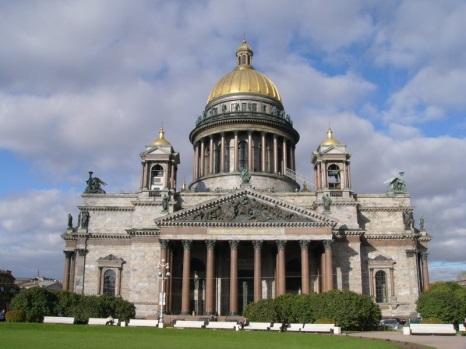 Ф.И. учащегосяклассдатаА) Эль ГрекоБ) Диего Веласкес В) Питер Пауль РубенсГ) Рембрандт ван РейнД) Микеланджело да Караваджо1) «Менины»2) «Призвание апостола Матфея»3) «Погребение графа Оргаса»4)  Автопортрет с Изабеллой Брандт»5) «Возвращение блудного сына»А) Орест КипренскийБ) Василий Тропинин В) Сильверст ЩедринГ) Карл БрюлловД) Александр Иванов1) «Последний день Помпеи»2) «Портрет мальчика Челищева»3) «Кружевница»4)  «Новый Рим. Замок святого Ангела»5) «Явление Христа народу»А) Карл Росси	Б) Василий СтасовВ) Андреян ЗахаровГ) Андрей Воронихин	1) Здание Адмиралтейства2) Михайловский дворец3) Павловские казармы4)  Казанский собор